9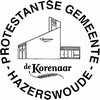 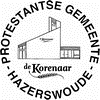 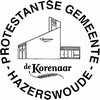 9Pastorale berichten en bereikbaarheid predikant. Voor berichten over lief en leed in onze gemeente kunt u contact opnemen met een kerkenraadslid (predikant is ook lid van de kerkenraad) of een wijkmedewerker. Maandag overdag en donderdag is onze predikant vrij. Telefoon ds. Carla Melgers: 0172-589164. 
E-mail: predikant@pghkorenaar.nlDeze week zondag, 27 augustus, Deze week zondag, 27 augustus, gaat ds. Carla Melgers voor in de dienst. De eerder aangekondigde muziekdienst is uitgesteld naar een latere datum. Eddie de Jong is de koster. Jos Qualm is de organist. Marianne Bol is ouderling van dienst, diaken van dienst is Anneke de Jong. Trudy den Haan is de lector. Arend van Zanten bedient de beamer. Vandaag wordt de koffie verzorgd door Martien en Tieke van Zanten.De collecten zijn bestemd voor: 1e inzameling van uw gaven is voor stichting Chris & Voorkom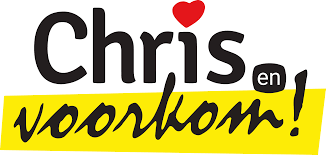 Chris en Voorkom! inspireert en stimuleert kinderen, tieners en hun opvoeders tot het maken van gezonde en verantwoorde keuzes. Dat doen wij door middel van het aanbieden van preventie-, weerbaarheids- en leefstijlprogramma’s en het bieden van een luisterend oor via anonieme chat en e-coaching.Met ‘Chris’ bieden wij kinderen en jongeren een luisterend oor via chat en Connect (e-coaching). Daarnaast bieden wij op maat trainingen, voorlichtingen en coaching, bijvoorbeeld over groepsdruk of het aanpakken van pestgedrag. ‘Chris’ is er voor bemoediging van en advies aan jonge mensen en voor hun opvoeders, jeugdwerkers en professionals. Ook bieden wij met ‘Chris’ middels Connect een luisterend oor aan opvoeders die anoniem contact willen met een coach over zorgen / problemen binnen de opvoeding.Met ‘Voorkom!’ willen wij kinderen en tieners voorlichten over middelengebruik. Dit doen wij door het verzorgen van preventielessen die voornamelijk op scholen worden gegeven. Deze preventielessen gaan onder meer over de thema’s alcohol, drugs, roken en internet. Met ‘Voorkom!’ willen wij jongeren leren om zelf gezonde keuzes te maken.2e inzameling van uw gaven is voor het onderhoudsfondsEen kerkgemeente moet onderhouden worden, dat geldt zeker voor de gebouwen.  Helpt u mee?Volgende week zondag, Volgende week, zondag 3 september, gaat ds. Leo Webbink uit Bodegraven voor in de dienst.Leon van Veen bespeelt het orgel. Aad van Zanten is de koster. Annette van den Bosch is ouderling van dienst, diaken van dienst is Marian Zintel. Mariska Nieuwenhuijse verzorgt de schriftlezing. De beamer wordt bediend door Johan Langelaar.De collecten zijn bestemd voor Kerk in actie, werelddiaconaat - Jongeren in Israël leren meer over mensenrechten en de eigen diaconie. De koffie wordt verzorgd door Nanny Hassefras en Hans van der Lip.De bloemen De bloemen gaan, met een hartelijke groet van ons allen, naar de bewoners van “Ons Huis”. Ze worden gebracht door Anneke de Jong.Jaarmarkt 2023Ook dit staan we samen met de R.K.kerk en de Hervormde gemeente op de braderie met een kraam. We gaan in ieder geval weer vissen vangen voor de jongste kinderen. Er zijn nog twee activiteiten voor de wat oudere kinderen en voor volwassenen. We staan met 3 mensen in de kraam van 10.00 uur tot 19.00 uur. Iedereen staat 1½ uur in de kraam.We zijn op zoek naar mensen m/v die dit willen doen op zaterdag 26 augustus a.s.Opgeven bij Mieke den Haan, Tel. 06-15205511, miekdenhaan@gmail.com (Uw missionaire commissie)Zaterdag 7 oktober belooft een gezellige dag te worden. Nu zijn we op zoek naar mensen die willen helpen met de koffie te verzorgen. Het zou fijn zijn als we dit wat kunnen af wisselen. Ook zijn we op zoek naar wat lekkers voor bij de koffie. Wie wil er wat bakken? Graag reageren via de app naar Annemieke Hoogendoorn 06 10 74 09 28 Of op de intekenlijst in de hal van de Korenaar. Bericht van het moderamen Beste gemeenteleden,In een aantal eerder verschenen Gemeentebrieven heeft een aantal ambtsdragers hun afscheid aangekondigd. Blijkbaar heeft dat een beeld gegeven wat niet strookt met de werkelijkheid.Beeld…….Er is van alles aan de hand binnen de kerkenraadDe Korenaar is een zinkend schip en mensen verlaten het zinkende schipDe sfeer is niet goed onder de kerkenraadsleden of tussen de kerkenraad en de gemeente De werkelijkheid…………In de kerkenraad heerst een sfeer van vertrouwen, openheid en grote inzet voor de opbouw van de gemeente. De kerkenraadsleden kunnen allemaal prima samenwerken, het geloof met elkaar delen en op basis daarvan besluiten nemen.   De Korenaar is zeker geen zinkend schip: er vindt heel veel plaats, misschien niet voor iedereen even zichtbaar, maar het gebeurt wel, om de Korenaar te laten bestaan op een manier die van ons gevraagd wordt als christenen die het geloof willen belijden en uitdragenEen aantal kerkenraadsleden heeft inderdaad het ambt neergelegd, bij 3 daarvan ging het om persoonlijke - dan wel gezondheidsredenen. Dat niet iedereen daar evenveel over wil zeggen in het openbaar is ieders goed recht. Voor één ambtsdrager is de termijn ‘gewoon’ verlopen en heeft gekozen deze termijn niet te willen/kunnen verlengenmocht u/jij een kerkenraadsvergadering willen bijwonen: weet u/je van harte welkom!Als moderamen en kerkenraad hopen we op deze manier de bezorgde uitingen een halt toe te roepen. Deze leveren een weinig constructieve bijdrage aan alles waar we met elkaar in de Korenaar voor staan: als kinderen van de Eeuwige leven naar Zijn voorbeeld en ons geloof in Hem belijden en uitdragen. In Christus verbonden, uw/jullie moderamenBericht van de scribaZoals ik eerder in Gemeentebrieven al heb meegedeeld, heb ik moeten besluiten mijn ambt als scriba neer te leggen. Daarbij heb ik de datum 1 oktober genoemd. Helaas wordt die datum nu vervroegd naar “zo spoedig mogelijk”. De reden daarvoor is dat afgelopen week (voor de 2e keer) borstkanker bij mij is geconstateerd. De prognose is vooralsnog goed. Er moet nog nader onderzoek plaatsvinden en als dat niet tot een ander behandelplan leidt, dan kan waarschijnlijk een operatie en een aantal bestralingen volstaan, maar het is evengoed weer iets wat mijn volle aandacht, concentratie en energie nodig heeft. Het moderamen is/gaat op zoek naar een oplossing om de taken die bij een scriba horen door een of meerdere mensen te laten overnemen. Ik vertrouw erop dat dat goed komt!Daarom vraag ik uw begrip als de communicatie met u als gemeenteleden misschien anders loopt of langer duurt dan u gewend ben of als u minder snel antwoord krijgt op een vraag of een opmerking.Ik wens het moderamen en de kerkenraad heel veel succes met alle activiteiten die de komende periode hun aandacht behoeft.En natuurlijk wens ik mijn opvolger(s) heel veel plezier met het uitvoeren van de prachtige taak die het scribaat is!Hartelijke groet, Agnes Huisman